Dlouhodobá objednávkana období ……….…………………… (např. rok)Objednávka bez předchozí osobní nebo telefonické domluvy není akceptována.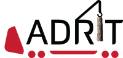 DODAVATEL: 	                   s.r.o.			Turgeněvova 1131/14		tel.: 608 745 897, 777 313 18861800 Brno			e-mail: firma@adrit.cz				IČO: 27713369					DIČ: CZ27713369			www.adrit.cz		Bank. Spojení: 256676928/0300ODBĚRATEL:
	Fakturační údaje:						Korespondenční adresa (není-li shodná) 	Firma / jméno:	………………………………………….	Firma / jméno:	………………………………………..	Ulice číslo:	………………………………………….	Ulice číslo:	………………………………………..	PSČ, město:	 …………………………………………	PSČ, město:	………………………………………..		IČO:	………………………………………………………	DIČ:	………………………………………………………		Číslo účtu/kód banky: ………………………………………..	                          	č. objednávky: ………………………………………………...	datum vystavení: ……………………………………………..	forma úhrady:            v hotovosti    /	   fakturou, e-mail pro zasílání faktur / dokladů ……………………………………………………doba splatnosti faktury ode dne vystavení je předem oboustranně dohodnuta na ……….  (10) dní. Doba splatnosti delší než 10 dní je zpoplatněna částkou 10% z celkové fakturované částky.Odběratel prohlašuje, že jako příjemce plnění    	je               není      v pozici osoby povinné k DPH.
		požadujeme daňový doklad včetně DPH 	 s přenesenou DPH dle §92a zákona o DPHObjednávku vyřizuje:- jméno:  …………………………………………………………… funkce:   ……………………………………………………………      tel.: ……………………………………………………………  e-mail:   ……………………………………………………………Kontaktní údaje na vedení společnosti:- jméno: …………………………………………………………… funkce:   ……………………………………………………………      tel.: ……………………………………………………………   e-mail:   ……………………………………………………………Objednáváme u vás pronájem autojeřábu s obsluhou		                               V místě manipulace s břemenem zajistíme odpovědnou osobu a vazače, komunikující v českém jazyce.Práce autojeřábe budou prováděny dle ČSN 12 480-1.Prohlašujeme, že financování objednaných služeb je zajištěno.Cena a ostatní ujednání jsou stanovena dle aktuálního platného ceníku dodavatele, který je nedílnou součástí této objednávky a je také dispozici na www.adrit.czDojde-li k znečištění nebo zapadení autojeřábu vlivem podmínek stavby / příjezdu na místo určení … (podrobnosti viz aktuální ceník dodavatele). Souhlasíme s případným navýšením ceny o tyto mimořádné situace.-  ke každé zakázce následně telefonicky upřesníme:kdo objednává – firma, telefonzda požaduji daňový doklad s DPH nebo s přenesenou DPHdatum, čas, místo přistavení, jméno a telefon kompetentní zodpovědné osoby na pracovištidruh práce: a) autojeřáb: Hmotnost nejtěžšího kusu, max. vyložení, výška uložení, rozměry a povaha břemene	V ………………………………..……. dne …………………..		Oprávněná osoba: ……….……..……………………………………		razítko, podpis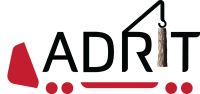 		         s.r.o.		Brno-Černovice, IČO 27713369, DIČ  CZ27713369
		tel.: +420 608 745 897, e-mail: firma@adrit.cz, www.adrit.czCeník pronájmu jeřábů, platný od 21.1.2024ceník naše Autojeřáby jsou Samojízdné Stroje, ale budeme je i tak nazývat Autojeřábyceny jsou v Kč a bez DPHvýsledná cena = přesun + doba pronájmu + mýtné (neplatíme)přesun ad a) nebo b) určuje pronajímatel v závislosti na dopravní situaci v době přesunu fakturuje se každá započatá hodina pronájmu
Ostatní:OČIŠTĚNÍ AUTOJEŘÁBU, znečištěného vlivem podmínek stavby / příjezdu na místo určení, zajistí vlastními silami a na své náklady objednavatel nebo jím pověřená osoba. Pokud následně nebo vlivem neočištění dojde k znečištění komunikace, přebírá objednavatel za toto veškerou hmotnou i morální odpovědnost a to i bez výslovného souhlasu. Nezajistí-li objednavatel OČIŠTĚNÍ AUTOJEŘÁBU, očistí jej na náklady objednavatele pronajímatel. Cena za čištění autojeřábu je stejná jako cena pronájmu. K dočištění, na náklady objednavatele, může dojít i mimo stavbu.VYPROŠTĚNÍ zapadeného autojeřábu, vlivem podmínek stavby / příjezdu na místo určení, zajistí svými silami a na své náklady objednavatel. Nezajistí-li vyproštění objednavatel, zajistíme vyproštění sami. Objednavatel uhradí veškeré náklady s tímto vyproštěním spojené. Do doby vyproštění se účtuje cena pronájmu autojeřábu.cena za práce v době od 18:00 do 6:30, ve svátky a víkendech se navyšuje o 25 %zapůjčení vidlí na euro palety: 500,- Kč / den, pouze na vyžádání předem, dopravu zajistí objednavatel nebo pronajímatel za úplatuvazačské práce: 800,- Kč/hod (od vyjetí do návratu vazače) nebo nad rámec práce jeřábníka: 200,- Kč za úkonkonzultace a poradenství při jeřábnických a vazačských pracích: 800,- Kč/hod od vyjetí po návrat + cestovné 6,- Kč/kmpoškození / ztracení zapůjčeného vázacího prostředku, dle jeho druhu: 200,- až 20.000,- Kč OPAKOVANÉ ZRUŠENÍ / ZMĚNY V TERMÍNU (DNE) OBJEDNÁNÍ méně než 1 pracovní den před požadovaným přistavením, je zpoplatněno částkou pro AD20 4.000,- a 
AD080 - 3500,- Kč 2) Platnost ceníkupro splatnost 10 dní od vystavení faktury, není-li předem odsouhlaseno jinakceny pronájmu a případné slevy jsou platné po obdržení písemné objednávky (předtisk získáte na www.adrit.cz), za podmínky dodržení vzájemně odsouhlasené doby splatnosti. Slevy se nesčítají. U faktur v prodlení, si vyhrazujeme právo slevy zrušit a následně vyfakturovat. Každá upomínka v rozmezí 7 dní, bude zpoplatněna částkou 200,- Kč.3) Ostatní ujednáníObjednavatel má za povinnost v místě manipulace s břemenem zajistit odpovědnou osobu a vazačeveškeré ceny jsou smluvní, jsou uvedeny v Kč a bez DPHpronájem autojeřábu se řídí ČSN 12-480.1při zvýšení provozních nákladů si vyhrazujeme právo na jednostranné navýšení cen i bez souhlasu objednavateletento ceník je nedílnou součástí objednávky – smlouvyV ………………………………………. dne ……………………			……………………………………….AUTOJEŘÁBPRONÁJEMPRONÁJEMPŘESUNtam, zpět i přejezdy mezi stavbamiPŘESUNtam, zpět i přejezdy mezi stavbamiCELKOVÁ MINIMÁLNÍ CENA(pronájem + přesun)[Kč]AUTOJEŘÁBzákladní cena 
[Kč/hod]zvýhodněná cenaPři dlouhodobém pronájmu, od 3. dne (včetně). Pronájem musí být souvislý, ve dnech po sobě následujících, s minimální dobou pronájmu 7 hod v jednom dni.    [Kč/hod]a)Km[Kč/km]b)v hodinové sazbě(z důvodu např. uvíznutí v koloně)[Kč/hod]CELKOVÁ MINIMÁLNÍ CENA(pronájem + přesun)[Kč]AD 201.100,-1000,-60,-1.100,-3.500,-AD 0801000,-900,-50,-1.000,-3.000,-s vyšší nosnostísmluvně dohodousmluvně dohodousmluvně dohodousmluvně dohodousmluvně dohodou